PRILOG 1PONUDBENI LISTNARUČITELJ Udruga „Veličanka“, Trg bana Josipa Jelačića 36, 34330 Velika, OIB:39106927231PREDMET NABAVE: Predmet nabave je usluga organizacije, prijevoza i smještaja za 5 studijskih putovanja po regijama Republike Hrvatske sukladno Troškovniku (Prilog 3.) koji je sastavni dio dokumentacije za nadmetanje.Broj ponude:_________________			Datum ponude:__________________PONUDITELJ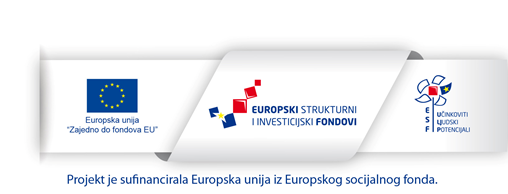 PONUDA: Ako je ponuditelj izvan Republike Hrvatske ili ako ponuditelj nije PDV obveznik ili je predmet nabave oslobođen poreza na dodanu vrijednost, na mjesto predviđeno za upis cijene ponude s PDV-om upisuje se isti iznos koji  je upisan na mjestu predviđenom za upis cijene ponude bez PDV-a, a mjesto predviđeno za upis iznosa PDV-a ostavlja se prazno. Cijena ponude izražava se u kunama (HRK). Nakon što je proučio i razumio dokumentaciju za nadmetanje i sve uvjete nadmetanja, ponuditelj daje ponudu za cjelokupni predmet nabave koji je opisan u Prilogu III ( Troškovnik), a sve u skladu sa odredbama dokumentacije za nadmetanje.Rok valjanosti ponude 30  dana od dana isteka roka za dostavu ponuda.U _____________________, _________________Naziv i sjedište ponuditeljaAdresaOIBBroj računa/IBANNavod o tome je li ponuditelj u sustavu poreza na dodanu vrijednostDA        NEAdresa za dostavu pošteAdresa e-pošteKontakt osoba ponuditeljaBroj telefonaBroj faksaCijena ponude u HRK bez poreza na dodanu vrijednostIznos poreza na dodanu vrijednostCijena ponude u HRK s porezom na dodanu vrijednostRok izvršenja usluge (u danima)